VAEIE Valori și Atitudini în Educație pentru o Europă Incluzivă 2019-1-BE02-KA201-060238 Această publicație a fost creată cu sprijinul financiar al Uniunii Europene prin Programul Erasmus+. Materialul reflectă exclusiv punctul de vedere al autorilor, iar Agenția Națională și Comisia Europeană nu sunt responsabile pentru maniera în care ar putea fi utilizată informația conținută în material.SUBIECTSUBIECTDEMOCRAȚIAIMAGINE:IMAGINE: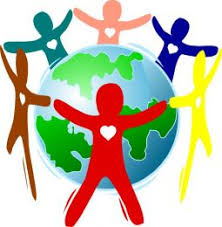 TITLU:TITLU:DEMOCRATIA PRIN OCHI DE COPILDETALII:DETALII:Scop:Transmiterea ideilor și informațiilor despre democrație între eleviObiective:Implementarea unei forme minimale de practică democratică, creând un mediu prielnic dezbaterii democratice în sala de clasă. Realizări:Învățarea practicii democratice prin experiență.Conștientizarea impactului exprimării opiniilor asupra dezvoltării personale.Vocabular conex:drepturile omului, dreptate, dezvoltare socială, dezbatere culturalăCUM SĂ IMPLEMENTAȚI LECȚIA:CUM SĂ IMPLEMENTAȚI LECȚIA:Activități: Este vizionat materialul video corespunzător modulului din programul VAEIE.Transfer de informații către elevi în legătură cu circumstanțele apariției democrației în istoria umanității, în baza datelor istorice comunicate de către professor si materialului vizionatElevii își exprimă gândurile privitoare la ceea ce au urmărit, într-un timp dat. Profesorul își întreabă elevii: „Ce idei v-a inspirat filmul?”Elevii răspund la întrebări. Profesorul le oferă feedback în baza răspunsurilor oferite.Elevii sunt rugați să își comenteze reciproc ideile.Profesorul citește definiția democrației oferită de Platon.Modulul corespunzător din proiectul VAEIE este deschis, iar profesorul oferă informații despre subiect.MATERIALE:Modulul Democrație al platformei VAEIEModulele OOCGrafice și markereMateriale videoModulul Democrație al platformei VAEIEModulele OOCGrafice și markereMateriale videoCATEGORIE:Lecție de tip E-LearningLecție de tip E-LearningGRUP-ȚINTĂ: 13 -17 ani 13 -17 aniMATERII ȘCOLARE CONEXE:Limba engleză, etică, ore europene, limba engleză ca limbă secundară, științe sociale.Limba engleză, etică, ore europene, limba engleză ca limbă secundară, științe sociale.